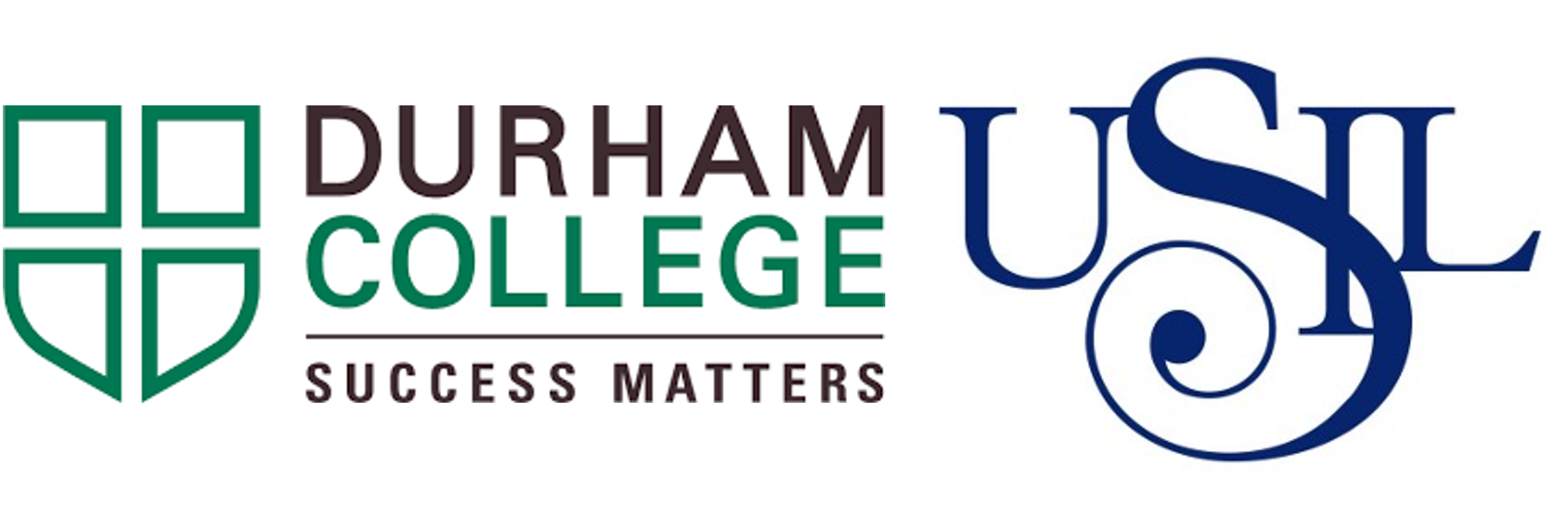 Lima, PeruUSIL Gastronomy TourFebruary 21 - March 1, 2025 (approx.)Application deadline is Monday, September 30, 2024 by 4 p.m. Information Session will be held on  TBD week of Sept 9 at TBD pm in person in B-101 USIL Gastronomy Tour DescriptionPeru is one of the top culinary destinations in the world! Students will have the opportunity to master traditional Peruvian cuisine techniques, use and apply traditional Peruvian ingredients and learn traditional Peruvian baking and dessert recipes. Furthermore, students will explore the Minka Market, downtown Lima, and have an opportunity to explore Lima’s rich cultural history. For more information, contact Chef Tanya Heck from the Centre for Food at tanya.heck@durhamcollege.ca or educationabroad@durhamcollege.caTimelineApplication deadline: Monday, September 3, 2024 by 4:00 p.m.Initial Deposit: For those accepted for this opportunity, a $500 non-refundable deposit will be due by October 30th, 2024.Departure Date: February 21, 2025 (exact departure date to be determined).Return Date: March 1, 2025 (exact return date to be determined).LocationLima, PeruPartner InstitutionDurham College has a formal partnership with Universidad San Ignacio de Loyola.LanguageThe course will be conducted in English. Accommodations and MealsLocal hotel accommodations are provided. Rooms will be based on double or triple occupancy (mm/ff). Some meals will be provided as part of the culinary program, other meals will be the responsibility of the student.Student SupportDC students will be supported by both DC and USIL faculty. Two faculty members from the Centre for Food will also accompany the successful candidates to Peru. In addition, DC students will participate in local and cultural events. Visa and Passports Canadian students are not required to apply for a tourist visa for Peru. Passports must be valid for six months after the return date.  You must provide a copy of your passport by December 15, 2022.  Students that do not hold Canadian Passports may be required to secure a Visa at their own expense.  Be aware that flights may connect through countries other than Canada and Peru and may affect your ability for obtaining additional visas.AcademicsYou will be required to research and document the classical/traditional cuisine of Peru.  You will write an essay or create a presentation on regional ingredients, dishes and other cultural influences of Peru.Upon return to Canada, you will demonstrate a recipe your learned while away.  Example will be provided.Things to know:Must attend pre-departure training.This program includes the preparation of, and tasting of meat, fish and shellfish dishes.  Must follow the DC Student Code of Conduct throughout the duration of the program.Recipients are responsible for all associated pre-departure medical requirements, including vaccinations.Money MattersProgram Cost will be discussed at the information session. An estimate of costs is as follows, but these are not final and subject to change:5 days of study at USIL, Program Cost $1,500 CDN (approx.) per studentThe above costs include classes, accommodations, some meals, tours etc…Not included:  International flights – approx. - $1,400Extras – meals, shopping, etc…	$300-600A non-refundable deposit of $500 will be required upon acceptance.Total cost per student is approximately $3200-$3500.  Up to $1500 may be provided as a bursaryAfter acceptance into the program your $500 non-refundable deposit will be due by October 30th 2024.Program Information(subject to changes due to flight schedules)Friday Feb 21 Leave Canada – International Flight to Lima, PeruSaturday Feb 22 Local tour of areaSunday Feb 23	Walking tour Kennedy Park	Tour of Huaca Pullcana Historic Site and Museum (approx $7.50 cdn) 	Local Craft MarketMonday Feb 24 	City Tour	Museo Larco	Peruvian Cuisine WorkshopTuesday Feb 25 	Guided tour of Minka Market	Walking tour of Callao Monumental	Pisco TastingWednesday Feb 28 	Peruvian Cuisine Workshop	Peruvian Dessert WorkshopThursday Feb 29 	Tour of Barranco District	Restaurant Tour	Visit to Parque de la AguasFriday Mar 1	Peruvian Cuisine Workshop	Certificate CeremonySat Mar 2Return to CanadaApplication InformationEligibility CriteriaOpen to students in Culinary Skills or Culinary Management. Good academic standing & record of attendance.Students must maintain a GPA of 3.0 (GPA will be confirmed at midterm of fall semester)Demonstrates teamwork through commitment to providing peer support & mentoring classmates.Once all applications have been received and evaluated a personal interview may be required.How to apply You are required to complete an online application found herehttps://durhamcollege.ca/forms/flca-culinary-management-peruvian-gastronomy-tourYou are required to answer a series of questions as well as provide an introduction.What excites you about this opportunity (maximum 100 words)?What do you hope to learn or discover (maximum 100 words)?How will this opportunity benefit you?What challenges can you anticipate and how will you prepare yourself for this FLCA opportunity?Identify and discuss examples of your volunteer work, teamwork, mentorship, and leadership skills?How will you work effectively as a team member in a cross-cultural environment?How will you share this opportunity with others when you return?Let us get to know you!  Introduce yourself, your relevant skills and experience, and your interests!  There is no restriction of how you are going to introduce yourself. The following are some suggestions: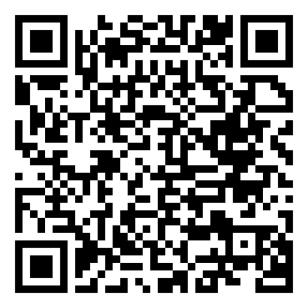 Short essayResumePhoto boardAnimationDrawingVideoOther